ПРИЕТИ ТЕКСТОВЕP8_TA(2018)0372Международни стандарти за финансово отчитане: МСФО 17 „Застрахователни договори“ PE624.118Резолюция на Европейския парламент от 3 октомври 2018 г. относно Международните стандарти за финансово отчитане: МСФО 17 „Застрахователни договори“ (2018/2689(RSP))Европейският парламент,—	като взе предвид Регламент (ЕО) № 1606/2002 на Европейския парламент и на Съвета от 19 юли 2002 г. за прилагането на международните счетоводни стандарти,—	като взе предвид Директива 2013/34/ЕС на Европейския парламент и на Съвета от 26 юни 2013 г. относно годишните финансови отчети, консолидираните финансови отчети и свързаните доклади на някои видове предприятия и за изменение на Директива 2006/43/ЕО на Европейския парламент и на Съвета и за отмяна на Директиви 78/660/ЕИО и 83/349/ЕИО на Съвета,—	като взе предвид Директива 91/674/ЕИО на Съвета от 19 декември 1991 г. относно годишните счетоводни отчети и консолидираните счетоводни отчети на застрахователните предприятия,—	като взе предвид Директива 2009/138/ЕО на Европейския парламент и на Съвета от 25 ноември 2009 г. относно започването и упражняването на застрахователна и презастрахователна дейност (Платежоспособност II),—	като взе предвид Делегирания регламент (ЕС) 2015/35 на Комисията от 10 октомври 2014 г. за допълнение на Директива 2009/138/ЕО на Европейския парламент и на Съвета относно започването и упражняването на застрахователна и презастрахователна дейност (Платежоспособност II),—	като взе предвид Международния стандарт за финансово отчитане (МСФО) 17 „Застрахователни договори“, издаден от Съвета по международни счетоводни стандарти (СМСС) на 18 май 2017 г.,—	като взе предвид доклада на Филип Мейстад от октомври 2013 г., озаглавен „Трябва ли МСФО да бъдат по-европейски?“,—	като взе предвид своята резолюция от 7 юни 2016 г. относно оценката на международните счетоводни стандарти и на дейността на Фондацията за международни стандарти за финансово отчитане (МСФО), Европейската консултативна група за финансова отчетност (ЕКГФО) и Надзорния съвет за отчитане и отразяване на обществения интерес (PIOB),—	като взе предвид своята резолюция от 6 октомври 2016 г. относно международните стандарти за финансово отчитане: МСФО 9,—	като взе предвид консултативния документ на Комисията от 21 март 2018 г., озаглавен „Fitness check on the EU framework for public reporting by companies“ (Проверка за пригодност на рамката на ЕС за публично отчитане от страна на дружествата),—	като взе предвид призива на Комисията за одобрителното становище на ЕКГФО от 27 октомври 2017 г. във връзка с МСФО 17,—	като взе предвид становището на Европейския банков орган и писмото с коментари на Европейския орган за ценни книжа и пазари (ЕОЦКП) относно проекта на предложение на СМСС за застрахователните договори,—	като взе предвид доклада на Комисията от 23 ноември 2017 г. относно дейностите на Фондацията за МСФО, ЕКГФО и PIOB през 2016 г. (COM(2017)0684),—	като взе предвид доклада на Европейския съвет за системен риск (ЕССР) от юли 2017 г., озаглавен „Financial stability implications of IFRS 9“ (Въздействията на МСФО 8 върху финансовата стабилност),—	като взе предвид доклада на Международния валутен фонд (МВФ) от октомври 2017 г. относно глобалния финансов отчет за финансовата стабилност, озаглавен „Is Growth at Risk?“ (Застрашен ли е растежът),—	като взе предвид съобщението за пресата относно МСФО 17, публикувано от Съвета за финансова стабилност (СФС) на 17 юли 2017 г.,—	като взе предвид Парижкото споразумение относно изменението на климата, прието на 12 декември 2015 г.,—	като взе предвид доклада на СФС от юни 2017 г., озаглавен „Recommendations of the Task Force on Climate-related Financial Disclosure“ (Препоръки на работната група за финансовото оповестяване, свързано с климата),—	като взе предвид съобщението на Комисията от 8 март 2018 г., озаглавено „План за действие: Финансиране за устойчив растеж (COM(2018)0097),—	като взе предвид окончателния доклад от 31 януари 2018 г. на Експертната група на високо равнище по финансирането за устойчиво развитие, озаглавен „Финансиране на устойчива европейска икономика“,—	като взе предвид основните информационни документи на ЕКГФО относно МСФО 17 по отношение на освобождаването на маржа на договорните услуги, преходните изисквания и равнището на изискванията за агрегиране,—	като взе предвид размяната на мнения по МСФО 17 между председателя на СМСС Ханс Хухерворст, председателя на Фондацията за МСФО Мишел Прада и председателя на Съвета на ЕКГФО Жан-Пол Гозес,—	като взе предвид проучването от януари 2016 г., изготвено за неговата комисия по икономически и парични въпроси, озаглавено „Changes to Accounting and Solvency Rules: The (possible) Impact on Insurance and Pensions“ (Промени в счетоводните правила и правилата за платежоспособност: (възможното) въздействие върху застраховането и пенсиите), —	като взе предвид предложението за резолюция на комисията по икономически и парични въпроси,—	като взе предвид член 123, параграф 2 от своя Правилник за дейността,А.	като има предвид, че на 18 май 2017 г. Съветът по международни счетоводни стандарти (СМСС) издаде нов стандарт за застрахователните договори — Международен стандарт за финансово отчитане (МСФО) 17; като има предвид, че ако бъде одобрен от ЕС, МСФО 17 ще влезе в сила в ЕС на 1 януари 2021 г. и ще замени междинния стандарт МСФО 4; като има предвид, че МСФО 17 е третият основен счетоводен стандарт, издаден от СМСС след МСФО 16 „Лизинг“ и МСФО 9 „Финансови инструменти“; като има предвид, че измененията на МСФО 4 се отнасят до несъответствието в датите на прилагане между МСФО 17 и МСФО 9;Б.	като има предвид, че МСФО 4 беше предвиден само като временен стандарт, но позволява използването на широк набор от национални счетоводни стандарти и практики; като има предвид, че в настоящото застрахователно счетоводство има значително разнообразие, включително при оценяването на пасивите и признаването на приходите и печалбите;В.	като има предвид, че МСФО17 хармонизира счетоводните правила за застрахователните договори в различни сектори и има за цел да осигури по-реалистично описание и да даде възможност за по-добра съпоставимост на финансовите отчети в застрахователния сектор; Г.	като има предвид, че в доклада за глобалната финансова стабилност от октомври 2017 г. Международният валутен фонд (МВФ) призова за подобряване на регулаторните рамки за животозастраховането с цел да се увеличи прозрачността на отчитането и да се изгради устойчивост на промишлеността; като има предвид, че Съветът за финансова стабилност (СФС) приветства МСФО 17;Д.	като има предвид, че поради в предоставянето на широк набор от застрахователни и презастрахователни продукти европейските застрахователни дружества се различават по своите бизнес модели, включително по своите инвестиционни структури и структури за поемане на отговорност; като има предвид, че като основни институционални инвеститори застрахователните дружества също са важни дългосрочни инвеститори;Е.	като има предвид, че Комисията провежда проверка за пригодност на рамката на ЕС за публично отчитане от страна на дружествата, за която тя проучи възможното взаимодействие между МСФО 17, Директивата за застрахователното счетоводство и Директивата „Платежоспособност II“;Ж.	като има предвид, че понастоящем ЕКГФО изготвя своето одобрително становище относно МСФО 17 и за тази цел извършва подробен анализ на въздействието; като има предвид, че в своите основните информационни документи ЕКГФО определи равнището на агрегиране, маржа на договорните услуги, презастраховането, преходните изисквания и оперативното въздействие за спорни области;З.	като има предвид, че комисията по икономически и парични въпроси внимателно ще осъществи контрол на МСФО 17;1.	отбелязва, че МСФО 17 ще наложи основна промяна в счетоводството на застрахователни договори, но ще доведе до по-голяма последователност и прозрачност и ще има за цел осигуряване на по-голяма съпоставимост;2.	отбелязва, че за прилагането на МСФО 17 ще са необходими значителни и големи усилия и разходи, не на последно място за МСП, които работят в областта на застраховането, което е знак за сложността на новия стандарт; отбелязва, че вече се полагат усилия за прилагане и че СМСС предоставя подкрепа при прилагането, по-специално чрез създаването на Група за преходен ресурс по отношение на МСФО 17;3.	отбелязва загриженост във връзка с представянето на общи застрахователни договори, включително риска от намаляване на качеството на оповестяването, неоправдано увеличаване на очакваните разходи за изпълнение и значително увеличение на оперативната сложност на отчетността съгласно МСФО 17; призовава ЕКГФО да разгледа очакваните разходи във връзка с тази мярка и дали тя ще възпрепятства разбирането на финансовото въздействие на общите застрахователни договори;4.	отбелязва, че една от целите на МСФО 17 е да се генерира подходяща информация за акционерите чрез оценка на задълженията по застрахователните договори; отбелязва, че това е много сложен процес и може да засили финансовите смущения;5.	отбелязва текущата работа на ЕКГФО при изготвянето на нейното одобрително становище, по-специално по отношение на установените проблеми, а именно равнището на агрегиране, маржа на договорните услуги, презастраховането, преходните изисквания и оперативното въздействие; отбелязва, че окончателното одобрително становище се очаква през декември 2018 г.; препоръчва този срок да бъде преразгледан, след като бъдат разбрани пълният обхват и сложността на въпросите, установени в процеса на изпитване на място; приветства въпросите, отправени от Комисията в нейния призив за консултация към ЕКГФО, по-специално необходимостта да се разгледат потенциалните последици за финансовата стабилност, конкурентоспособността и застрахователните пазари, по-специално за застрахователните МСП, както и необходимостта от анализ на разходите и ползите; призовава ЕКГФО да провери дали всички основни характеристики на застрахователното покритие са отразени по начин, който не нарушава предлаганите социални гаранции;6.	подчертава необходимостта от пълно разбиране на взаимодействието между МСФО 17, в който се използва принципен подход, и други регулаторни изисквания за застрахователните субекти в ЕС, по-специално Директива „Платежоспособност II“, особено във връзка с разходите за прилагане на МСФО 17; изразява съжаление при все това, че все още не е разработено нито един изпитване на място, за да се разгледат възможните последици от МСФО 17 за финансовата стабилност, конкурентоспособността и финансовите пазари; поради това призовава Комисията да разгледа възможността за по-всеобхватни изпитвания, включително такива на място, за да се оценят тези последствия и взаимодействия; приветства текущата проверка на Комисията за пригодност на рамката на ЕС за публично отчитане от страна на дружествата; призовава Комисията да докладва на Парламента относно резултатите от тази проверка и да ги разгледа надлежно в рамките на процедурата за одобрение; отбелязва загрижеността на Европейския банков орган (ЕБО), че МСФО 17 позволява несъгласувано счетоводно третиране на подобни сделки в зависимост от отрасъла на емитентите; следователно призовава ЕКГФО да поддържа тясна връзка с ЕБО, за да прецени дали тези опасения са все още валидни в контекста на окончателните изисквания на МСФО 17 и дали сделките с подобно икономическо естество се третират последователно съгласно МСФО 17;7.	отбелязва опасенията, изразени от Европейския орган за ценни книжа и пазари (ЕОЦКП) като част от реакцията му на проведената през 2013 г. консултация относно проекта на предложение на СМСС за застрахователните договори във връзка с представянето на последиците от промените в дисконтовия процент, отчасти в „друг всеобхватен доход (OCI)“ и отчасти в печалбата или загубата, което би могло да направи финансовите отчети твърде трудни за разбиране и по този начин да накърни съпоставимостта на договори със сходни характеристики; следователно призовава ЕКГФО да поддържа тясна връзка с ЕОЦКП и да разгледа тези опасения, ако все още са от значение, при изготвяне на одобрителното си становище като част от окончателните изисквания на МСФО 17 и да направи заключение дали МСФО 17 отговаря на критерия за разбираемост; отбелязва опасенията на ЕОЦКП, изразените в неговото писмо с коментари от 2013 г. във връзка с предложените тогава изисквания, а именно, че МСФО 17 може да не осигурява достатъчно яснота при представянето на приходите и че определянето на дисконтовия процент и на корекцията на риска може да възпрепятства ефективното прилагане; следователно призовава ЕКГФО да поддържа тясна връзка с ЕОЦКП и да разгледа тези опасения, ако все още са от значение, при изготвяне на одобрителното си становище като част от окончателните изисквания на МСФО 17; отбелязва загрижеността на ЕБО във връзка с МСФО 17, който дава възможност на застрахователен субект да определи дисконтов процент, като използва низходящ  или възходящ подход; следователно призовава ЕКГФО да поддържа тясна връзка с ЕБО и да разгледа тези опасения, ако все още са от значение, при изготвяне на одобрителното си становище като част от окончателните изисквания на МСФО 17 и да направи заключение дали МСФО 17 отговаря на критерия за разбираемост, по-специално дали този вариант може значително да увеличи обхвата на преценката и на непоследователността при прилагането, което би могло да доведе до намаляване на съпоставимостта на финансовата информация и до субективно управлението на доходите; приветства научноизследователския проект на СМСС за дисконтовите проценти и насърчава СМСС да разработи последователен и цялостен подход към методиката за оценяване и прилагане на дисконтовите проценти;8.	призовава Комисията и ЕКГФО да разгледат препоръките, посочени в неговите резолюции от 7 юни 2016 г. относно оценката на международните счетоводни стандарти и от 6 октомври 2016 г. относно МСФО 9 за одобряването на МСФО 17, най-вече по отношение на въздействието на новите стандарти върху финансовата стабилност и дългосрочните инвестиции в ЕС, но също и по отношение на рисковете, свързани със склонността на разпоредбите относно отчетността да причиняват процикличен ефекти и/или по-висока волатилност, особено тъй като МСФО 17 ще пренасочи акцента от историческата цена към текущите стойности; във връзка с това припомня препоръките на Мейстад относно разширяването на критерия за „обществено благо“, а именно че счетоводните стандарти не следва нито да застрашават финансовата стабилност на ЕС, нито да възпрепятстват неговото икономическо развитие; призовава Комисията да проучи по-специално дали практиката на някои държави членки да основават разпределението на печалбите по сметките на МСФО, без да прилагат никакви филтри към нереализираните печалби, е в съответствие с Директивата за поддържане на капитала;9.	отбелязва, че вследствие на МСФО 17 и МСФО 9 две основни промени във финансовите отчетни стандарти засягат счетоводството на застрахователните предприятия; отбелязва по-специално, че промените в оценката понастоящем възникват както по отношение на активите, така и по отношение на пасивите на счетоводните баланси на застрахователите, тъй като инвестиционните активи се оценяват по пазарна стойност и оценките на застрахователните договори включват прогнозен разчет на нетните парични потоци; призовава ЕКГФО да направи оценка на потенциалното взаимодействие и всяко несъответствие между МСФО 9 и МСФО 17;10.	отбелязва, че изключенията от МСФО 17 и МСФО 9 позволяват прилагането на МСФО 15 по отношение на съответните договори;  призовава ЕКГФО да прецени дали това третиране е подходящо;11.	призовава Комисията и ЕКГФО да разгледат опасенията, свързани с равнището на агрегиране, включително изискванията относно начина, по който предприятието се управлява на практика, и относно групирането на договорите в годишни групи, което може да даде неясно отражение върху управлението на предприятието; 12.	призовава Комисията и ЕКГФО да разгледат освен това опасенията, свързани с равнището на агрегиране, доколкото агрегирането на портфейл с критерии за доходност и годишните групи може да не отразяват начина на управление на предприятието, като същевременно е възможно да се увеличат разходите, сложността и административната тежест за дружествата;13.	призовава за изясняване на някои потенциални отрицателни последствия от преходните изисквания, по-специално по отношение на сложността на ретроспективните подходи и ограничената наличност на данни в това отношение; призовава Комисията и ЕКГФО да разгледат потенциалните последици на необходимостта от прилагане на множество преходни подходи към един портфейл от застрахователни договори върху съпоставимостта и въпросите, свързани с данните;14.	призовава Комисията и ЕКГФО да разгледат потенциалните ползи за всички заинтересовани лица;15.	отбелязва някои опасения, свързани с презастрахователните договори, които представляват специфична форма на застраховане; призовава ЕКГФО да вземе предвид въздействието на изискванията на МСФО 17 върху счетоводното отчитане на презастраховането, като се вземат предвид както интересите на бенефициентите, така и стопанските модели на презастрахователните доставчици;16.	призовава новосъздадената Европейска лаборатория за корпоративно отчитане на ЕКГФО да осигури разработването на най-добри практики в областта на корпоративното отчитане, по-специално по отношение на оповестяването на финансови данни, свързани с климата, в съответствие с препоръките на работната група по този въпрос;17.	отбелязва, че действителните мащаб и сложност на МСФО 17 ще станат ясни, след като ЕКГФО приключи своята оценка на въздействието; призовава Комисията и ЕКГФО да разгледат, в зависимост от резултатите от тази оценка, постижимостта на настоящия срок за прилагане на МСФО 17 и да разгледат възможността за потенциално взаимодействие с датите на прилагане в други юрисдикции;18.	призовава Комисията, заедно с европейските надзорни органи (ЕНО), ЕЦБ, ЕССР и ЕКГФО, в случай на одобрение на МСФО 17 да следи отблизо неговото прилагане в ЕС, да изготви последваща оценка на въздействието не по-късно от юни 2024 г. и да представи тази оценка на Парламента и да действа в съответствие с възгледите на Парламента по този въпрос;19.	подчертава, че застрахователите са отговорни за информирането на инвеститорите за потенциалните последици от прилагането на МСФО 17;20.	призовава ЕССР да създаде работна група по МСФО 17;21.	призовава Комисията да гарантира, че ако МСФО 17 бъде приет, той ще благоприятства европейското обществено благо, включително неговите цели за устойчивост и дългосрочни инвестиции в съответствие с Парижкото споразумение;22.	възлага на своя председател да предаде настоящата резолюция на Комисията.Европейски парламент2014—2019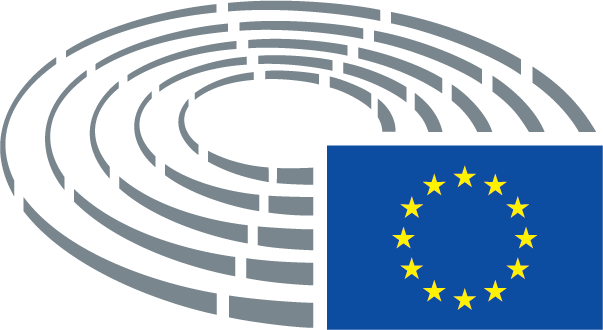 